Ponedjeljak (25.1.2021.)Sat 1= PERPUzmi rukavicu i stavi je na desnu ruku. U zrak digni lijevu pa desnu ruku. Ponovi vježbu nekoliko puta. Uz podršku starijeg člana obitelji izreži krug i trokut. Krug nalijepi s lijeve strane tablice, a trokut s desne strane.Imenuj boju kruga i trokuta.Sat 2= Hrvatski jezikZamoli starijeg člana obitelji da ti pročita pjesmicu „Čisto dijete“. Čisto dijeteSvako jutro perem grudi, tako rade pravi ljudi.Trljam, trljam, sve se puši, Perem glavu, vrat i uši.Perem zube, oči, lice, čelo, nos i jagodice.Tako radim, tako hoćujer ne trpim nečistoću.Na sebi pokaži i imenuj sljedeće: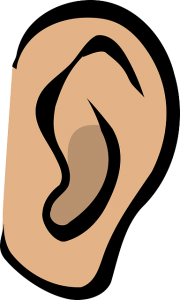 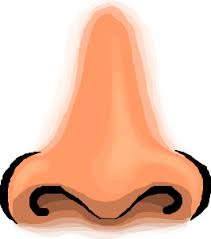 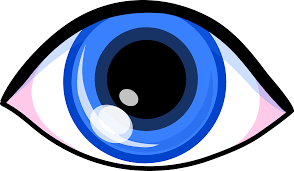 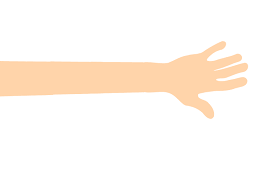 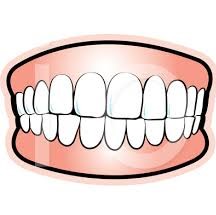 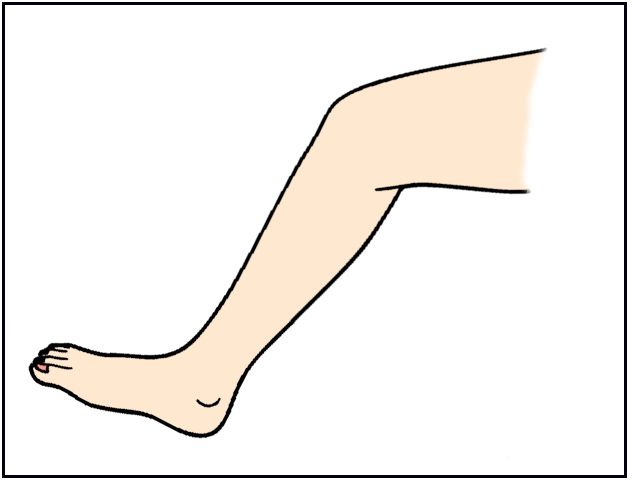 Sat 3= Tjelesna i zdravstvena kulturaZamoli starijeg člana obitelji da s tobom sudjeluje u igri.  Uzmite kolut. Stariji član obitelji treba ti pridržati kolut, a ti se kroz kolut provlačiš. Učenici T.G. i E.I. uz fizičko pridržavanje i za štitu od pada. Zabavite se!Sat 4= Matematika                                 KRUG I TROKUT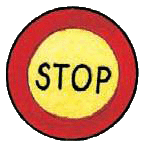 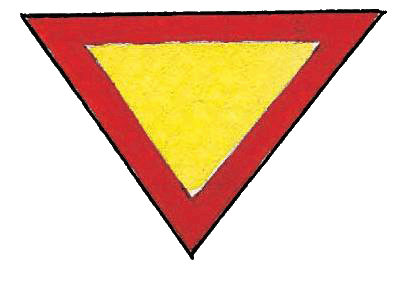 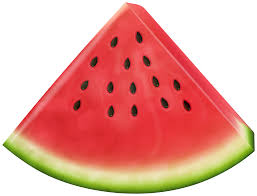 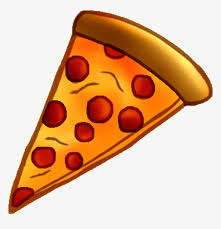 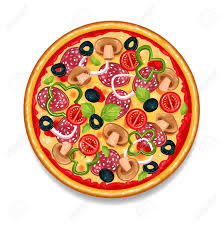 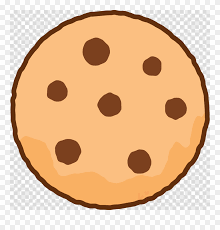 Spoji točkice i imenuj krug i trokut.Sat 5= INAPrstićima na stablo dodaj snijeg koristeći bijelu temperu.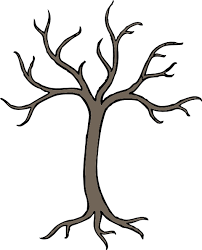 